Colibița HOTEL:  Fisherman's Resort 4* Statiune: Colibita         Rezervarile in sezon se fac doar cu pensiune completa.   Include 1h de agrement pe lac cu hidrobicicleta/caiac/barca, in functie de disponibilitate si vreme   Acces gratuit la banda de alergare,  tenis de masa, biliard  Acces gratuit la piscinele exterioare, plaja cu sezlong, interioara, jacuzzi, in functie de disponibilitate si vreme   Wi-Fi inclus   Parcare inclusa   În termen de maxim 5 zile lucratoare de la emiterea facturii proformePrestatorul isi rezerva dreptul de a anula rezervarea pentru care nu a facut dovada platii integrale in termenul de scadenta al facturii.Ziua de cazare începe la ora 14:00 şi se sfârşeşte la ora 10:00 a zilei următoare. În cazul depăşirii zilei de cazare hotelul va factura tariful de “Day use”, adică 50%Condiţii de anulareIn cazul in care turistul anuleaza rezervarea, oferim posibilitatea reprogramarii.In cazul neprezentarii turiştilor la check-in, Clientul este de acord cu retinerea de catre Hotel a contravalorii componentei de cazare din totalul serviciilor.Fisherman's Resort, situat în localitatea Colibiţa are o zonă de plajă privată, o piscină sezonieră în aer liber şi un centru de fitness. Această proprietate cu recepție cu program nonstop are, de asemenea, restaurant și loc de joacă pentru copii. Complexul oferă atât WiFi gratuit, cât şi o parcare privată gratuită.Camerele de la Fisherman's Resort au TV cu ecran plat. Camerele cu baie privată ale unității de cazare au şi vedere la munte. Toate camerele au dulap de haine.La Fisherman's Resort se oferă în fiecare dimineaţă un mic dejun continental.Oaspeții pot utiliza piscina interioară. În Colibița şi în împrejurimi oaspeții complexului pot desfășura diferite activități, precum ciclism.Pachete oferite intre 1 mai - 30 sepUMTarif Tarif Camera dubla standard pensiune completacamera/noapte (2 adulti)550550Camera dubla premium, pensiune completacamera/noapte (2 adulti)750750Apartament, pensiune completacamera/noapte (2 adulti)650650Camera dubla standard in regim single, pensiune completacamera/noapte (1 adult)405405Camera dubla premium in regim single, pensiune completacamera/noapte (1 adult)605605Cazare cu pensiune completa copil 6-12 ani1 persoana7070Cazare cu pensiune completa oaspete dditional peste 12 ani1 persoana190190Pachete oferite in lunile aprilie si octombrieUMTarif Tarif Camera dubla standard cu mic dejuncamera/noapte (2 adulti)300300Camera dubla premium cu mic dejuncamera/noapte (2 adulti)500500Apartament cu mic dejuncamera/noapte (2 adulti)400400Camera dubla standard in regim single cu mic dejuncamera/noapte (1 adult)275275Cazare cu mic dejun copil 6-12 ani1 persoana2525Cazare cu mic dejun oaspete dditional peste 12 ani1 persoana7070Pachete oferite intre 1 noi – 31 mar 
(exceptand Craciun, Revelion)UMUMTarif Tarif Camera dubla standard (dbl) cu mic dejuncamera/noapte 
(2 adulti)camera/noapte 
(2 adulti)250250Camera dubla premium (dbl) cu mic dejuncamera/noapte
 (2 adulti)camera/noapte
 (2 adulti)450450Apartament cu mic dejuncamera/noapte 
(2 adulti)camera/noapte 
(2 adulti)350350Camera dubla standard in regim single cu mic dejuncamera/noapte 
(1 adult)camera/noapte 
(1 adult)225225Camera dubla premium in regim single cu mic dejuncamera/noapte 
(1 adult)camera/noapte 
(1 adult)425425Cazare cu mic dejun copil 6-12 anipersoanapersoana2525Cazare cu mic dejun oaspete aditional peste 12 anipersoanapersoana7070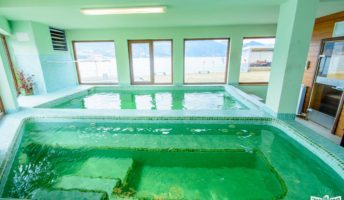 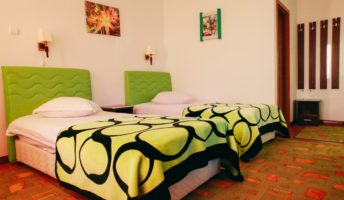 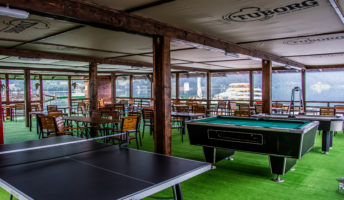 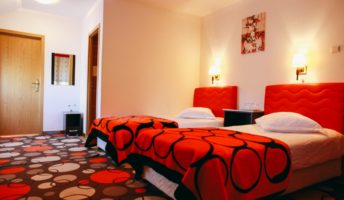 